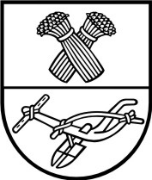 		ProjektasPANEVĖŽIO RAJONO SAVIVALDYBĖS TARYBASPRENDIMASDĖL PANEVĖŽIO RAJONO SAVIVALDYBĖS ŠVIETIMO ĮSTAIGŲ 
2019–2020 MOKSLO METŲ PRIEŠMOKYKLINIO UGDYMO MODELIŲ PATVIRTINIMO2019 m. balandžio 4 d. Nr. TPanevėžysVadovaudamasi Lietuvos Respublikos vietos savivaldos įstatymo 6 straipsnio 8 punktu, Priešmokyklinio ugdymo tvarkos aprašu, patvirtintu Lietuvos Respublikos švietimo ir mokslo ministro 2016 m. liepos 22 d. įsakymu Nr. V-674 „Dėl švietimo ir mokslo ministro 2013 m. lapkričio 21 d. įsakymo Nr. V-1106 „Dėl Priešmokyklinio ugdymo tvarkos aprašo patvirtinimo“ pakeitimo“, Panevėžio rajono savivaldybės taryba n u s p r e n d ž i a:Patvirtinti Panevėžio rajono savivaldybės švietimo įstaigų 2019–2020 mokslo metų priešmokyklinio ugdymo organizavimo modelius (pridedama).PATVIRTINTA							Panevėžio rajono savivaldybės tarybos2019 m. balandžio 4 d. sprendimu Nr. T-Panevėžio rajono savivaldybės švietimo įstaigų 
2019–2020 mokslo metų priešmokyklinio ugdymo modeliAII. Bendrosios nuostatos	1. Priešmokyklinio ugdymo organizavimo forma – priešmokyklinio ugdymo grupė. Jos veiklos organizavimo variantai (trukmė, laikas, dalyvių skaičius, teikiamų paslaugų kiekis, forma ir kt.) yra priešmokyklinio ugdymo organizavimo modeliai.2. Priešmokyklinio ugdymo grupės steigiamos lopšeliuose-darželiuose, mokyklose-darželiuose, pagrindinėse mokyklose, gimnazijose.	3. Priešmokyklinis ugdymas organizuojamas vadovaujantis Lietuvos Respublikos švietimo įstatymu, Priešmokyklinio ugdymo bendrąja programa, Priešmokyklinio ugdymo tvarkos aprašu.II. PRIEŠMOKYKLINIO UGDYMO ORGANIZAVIMO GRUPĖS IR MODELIAI	4. 9 priešmokyklinio ugdymo grupės:	4.1. Dembavos lopšelyje-darželyje „Smalsutis“ (10.30 val.);	4.2. Karsakiškio Strazdelio pagrindinės mokyklos Tiltagalių skyriuje (10.30 val.);	4.3. Krekenavos lopšelyje-darželyje „Sigutė“ (10.30 val.);	4.4. Paįstrio Juozo Zikaro gimnazijoje (10.30 val.);	4.5. Ramygalos lopšelyje-darželyje „Gandriukas“ (10.30 val.);	4.6. Smilgių gimnazijos ikimokyklinio ugdymo skyriuje (10.30 val.);	4.7. Velžio lopšelyje-darželyje „Šypsenėlė“ (10.30 val.);	4.8. Piniavos mokykloje-darželyje (10.30 val.);4.9. Raguvos lopšelyje-darželyje „Skruzdėliukas“ (10.30 val.);	5. 13 jungtinių grupių: 	5.1. Berčiūnų pagrindinėje mokykloje (4 val.);	5.2. Bernatonių mokykloje-darželyje (10.30 val.);5.3. Linkaučių pagrindinėje mokykloje (10.30 val.);	5.4. Miežiškių pagrindinėje mokykloje (4 val.);	5.5. Miežiškių pagrindinės mokyklos Trakiškio ikimokyklinio ir priešmokyklinio ugdymo skyriuje (10.30 val.);5.6. Naujamiesčio lopšelyje-darželyje „Bitutė“ (10.30 val.);	5.7. Paliūniškio pagrindinėje mokykloje (4 val.); 	5.8. Pažagienių mokykloje-darželyje (10.48 val.); 	5.9. Vadoklių pagrindinėje mokykloje (4 val.); 5.10. Velžio lopšelyje-darželyje „Šypsenėlė“ (10.30 val.);5.11. Velžio lopšelio-darželio Liūdynės skyriuje (10.30 val.);5.12. Upytės Antano Belazaro pagrindinės mokyklos ikimokyklinio ugdymo skyriuje 
(10.30 val.).5.13. Žibartonių pagrindinėje mokykloje (10.30 val.).III. BAIGIAMOSIOS NUOSTATOS6. Mokytojo, dirbančio pagal priešmokyklinio ugdymo programą, darbas apmokamas iš dviejų šaltinių: 20 savaitinių valandų iš valstybės biudžeto, kitos valandos finansuojamos iš savivaldybės biudžeto. 7. Priešmokyklinis ugdymas nuo 2016 m. rugsėjo 1 d. privalomas, todėl grupės steigiamos arba keičiamas modelis sudarius sąlygas organizuoti ugdymo procesą ir Savivaldybės tarybai priėmus sprendimą.________________________________________